URBROJ: 238/10-111-126-3/22Ivanić-Grad, dana 07. veljače 2022. godineTemeljem članka 10. stavka 12. Zakona o pravu na pristup informacijama (Narodne novine, broj 25/13 i 85/15), Upravno vijeće Naftalana, specijalne bolnice za medicinsku rehabilitaciju, iz Ivanić-Grada, Omladinska 23a, objavljujeZAKLJUČKE I ODLUKE USVOJENE NA 6. SJEDNICI UPRAVNOG VIJEĆA ODRŽANOJ ELEKTRONSKIM PUTEM DANA 07. veljače 2022. GODINEČlanovima Upravnog vijeća je putem e-maila dostavljen saziv, obrazloženje točke dnevnog reda i prijedlog akta za predmetnu točku dnevnog reda, te su članovi zamoljeni da elektronički glasaju za predloženi dnevni red i za točku dnevnog reda: ZA, PROTIV ili SUZDRŽAN.	Upravno vijeće sastoji se od 7 članova, ZA dnevni red i točku dnevnog reda glasalo je 5 članova, stoga je postignut kvorum za održavanje 6. sjednice i pravovaljano donošenje predloženog akta.Slijedom navedenog, Upravno vijeće Naftalana, specijalne bolnice za medicinsku rehabilitaciju, donijelo je sljedeće:  Ad. 1.Jednoglasno je donesena Odluka o donošenju Popisa prioriteta za raspored dodijeljenih decentraliziranih sredstava za Naftalan, specijalnu bolnicu za medicinsku rehabilitaciju, u 2022. godini.  Predsjednica  Upravnog vijeća:Žaklin Acinger-Rogić, dr.vet.med. 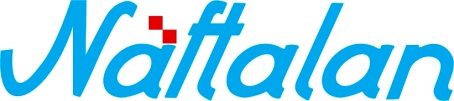 specijalna bolnica za medicinsku rehabilitaciju10310 Ivanić-Grad, Omladinska 23a, HRVATSKA, p.p. 47                      Tel.: ++385 1 2834 555, Fax.: ++385 1 2881 481,                                        www.naftalan.hr, e-mail: naftalan@naftalan.hrMB: 3186342, OIB: 43511228502IBAN: HR7023600001101716186